What can you observe in the set-up to know the plant is doing photosynthesis?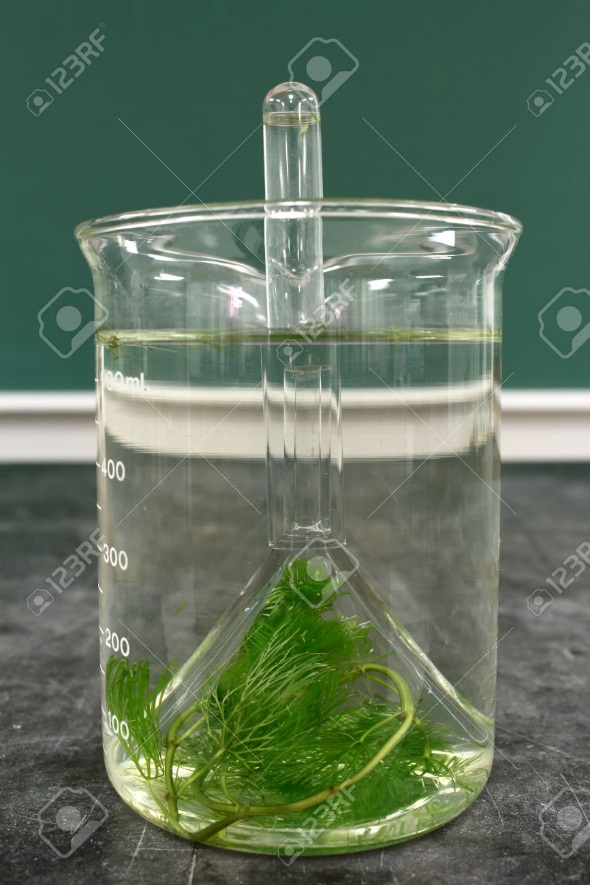 _________________________________Name 4 things (variables) that can be changed to affect the rate at which the plant is performing photosynthesis.What will indicate a faster rate of photosynthesis (what can we measure?)
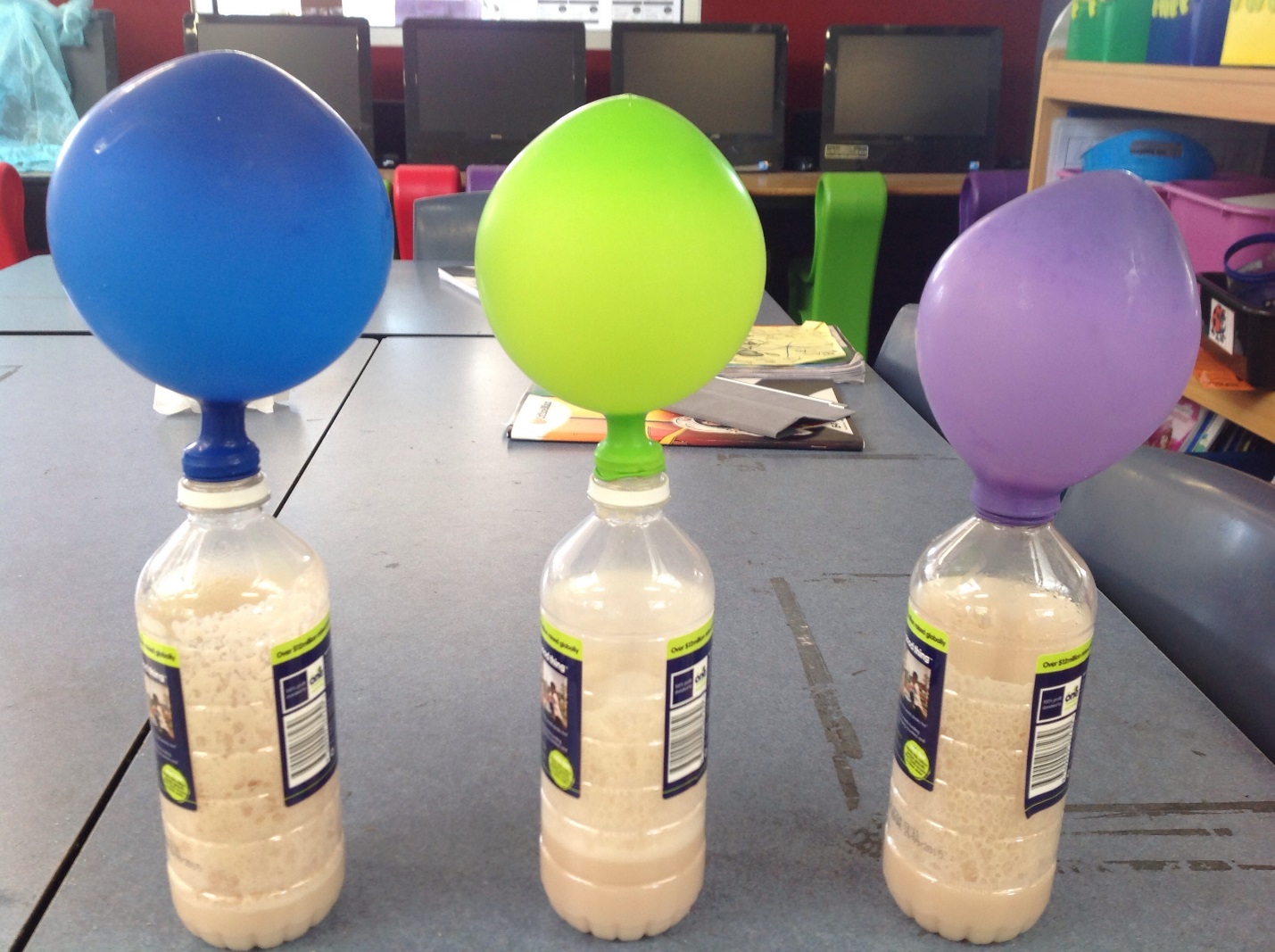 What single celled organism is in the bottles?What has filled up the balloon?What process is occurring in the bottle?Is this aerobic or anaerobic respiration?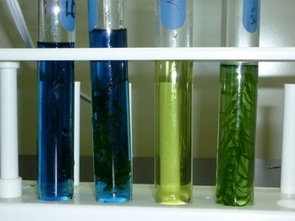 Bromothymol blue indicates carbon dioxide.	Blue = no CO2	Green/yellow = CO2 is presentWhy is the 2nd test tube blue?What will happen to the 2nd test tube if a snail is put in it?